Supplementary MethodsSupplementary ProceduresDetailed Phone Screen—Interested individuals were asked for demographic information (e.g., sex, race, ethnicity, educational attainment, etc.) and screened through an initial semi-structured interview for independent lifetime and past-year Axis I Disorders—other than substance use disorder—over the phone [Mini International Psychiatric Interview (Sheehan et al., 1998)], lifetime drug use patterns [Customary Drinking and Drug Use Record (Brown et al., 1998)], recent physical activity [IPAQ (Fogelholm et al., 2006)], and aerobic testing safety [PAR-Q (Thomas, Reading, & Shephard, 1992)]. If eligible, study staff obtained written consent from participants (aged 18 or older). All minors below 18 years of age provided written assent after parent consent was obtained. Additionally, parents of participants were consented for a parent-administered phone interview that screened for medical, psychiatric, and prenatal history before an in-person session was conducted.Supplementary Session Measures. Physical Activity—Extent of physical activity was assessed with the IPAQ (Fogelholm et al., 2006) and physical ability to engage in VO2 max testing was assessed with the PAR-Q (Thomas et al., 1992).  Lifetime substance use—To determine lifetime patterns of drug and alcohol use, participants were given the Customary Drinking and Drug Use Record (CDDR) (Brown et al., 1998) at baseline to measure frequency of alcohol, nicotine, cannabis, and other drug use, SUD symptoms, and the age of onset for first and regular (weekly) use.Mini Psychiatric Interview—Participants and parents of minors were interviewed using the Mini International Psychiatric Interview (MINI) (Sheehan et al., 1998) or MINI-Kid (Sheehan et al., 2010) to screen out for psychiatric comorbidities.Processing pipeline—T1-weighted 3D anatomical datasets underwent an automatic pipeline for motion correction, nonparametric non-uniform intensity normalization, Montreal Neurologic Institute transformation, removal of non-brain materials, skull-stripping, and automated topology correction (http://surfer.nmr.mgh.harvard.edu/fswiki/recon-all); white matter voxels were detected based off voxel intensity and the surface boundary between grey and white matter (white surface) was created based of voxel intensity gradients; surface was deformed and expanded to fit the grey and CSF boundary (pial surface) intensity gradient utilizing localized curvature to reduce error [see Sullivan, Wallace, Wade, Swartz, and Lisdahl (2020) for more details]. Subcortical segmentations were computed using a validated volume based stream and labelled using subject-independent probabilistic Desikan-Killiany Atlas (Desikan et al., 2006; Fischl et al., 2002; Fischl et al., 2004). Preprocessed scans were quality-checked by a team of three trained research staff where scans of varying quality were flagged and then discussed as a team. Manual edits were made by the team when deemed necessary.Power Analysis—The parent study (R01-DA030354; PI: Lisdahl) conducted a priori power analyses to determine a sample size of 100. For the present study, a post-hoc power analysis was conducted using G*Power 3 (Faul, Erdfelder, Lang, & Buchner, 2007) Based on the presented analysis, a fixed linear multiple regression model will be run with medium effect size of f2 = 0.15, an error probability of α = 0.05, and a total sample size of n=74. With nine predictors in our models, this results in a power (1-β) equal to 0.91. However, it is worth mentioning that post-hoc power analyses have noted limitations (Levine & Ensom, 2001).Supplementary ResultsExploratory Brain-Behavior CorrelationsVO2 Correlations. PASAT total score was positively correlated with left cerebellum (r=0.37, p=0.001), left caudate (r=0.25, p=0.035), two left inferior parietal regions (r=0.24, p=0.036; r=0.34, p=0.003), and right fusiform (r=0.29, p=0.01) volumes (See Supplementary Table 2).ReferencesBrown, S. A., Myers, M. G., Lippke, L., Tapert, S. F., Stewart, D. G., & Vik, P. W. (1998). Psychometric evaluation of the Customary Drinking and Drug Use Record (CDDR): a measure of adolescent alcohol and drug involvement. J Stud Alcohol, 59(4), 427-438. doi:10.15288/jsa.1998.59.427Desikan, R. S., Segonne, F., Fischl, B., Quinn, B. T., Dickerson, B. C., Blacker, D., . . . Killiany, R. J. (2006). An automated labeling system for subdividing the human cerebral cortex on MRI scans into gyral based regions of interest. NeuroImage, 31(3), 968-980. doi:10.1016/j.neuroimage.2006.01.021Faul, F., Erdfelder, E., Lang, A. G., & Buchner, A. (2007). G*Power 3: a flexible statistical power analysis program for the social, behavioral, and biomedical sciences. Behav Res Methods, 39(2), 175-191. doi:10.3758/bf03193146Fischl, B., Salat, D. H., Busa, E., Albert, M., Dieterich, M., Haselgrove, C., . . . Dale, A. M. (2002). Whole brain segmentation: automated labeling of neuroanatomical structures in the human brain. Neuron, 33(3), 341-355. doi:10.1016/s0896-6273(02)00569-xFischl, B., van der Kouwe, A., Destrieux, C., Halgren, E., Segonne, F., Salat, D. H., . . . Dale, A. M. (2004). Automatically parcellating the human cerebral cortex. Cereb Cortex, 14(1), 11-22. doi:10.1093/cercor/bhg087Fogelholm, M., Malmberg, J., Suni, J., Santtila, M., Kyrolainen, H., Mantysaari, M., & Oja, P. (2006). International Physical Activity Questionnaire: Validity against fitness. Med Sci Sports Exerc, 38(4), 753-760. doi:10.1249/01.mss.0000194075.16960.20Levine, M., & Ensom, M. H. (2001). Post hoc power analysis: an idea whose time has passed? Pharmacotherapy, 21(4), 405-409. doi:10.1592/phco.21.5.405.34503Sheehan, D. V., Lecrubier, Y., Sheehan, K. H., Amorim, P., Janavs, J., Weiller, E., . . . Dunbar, G. C. (1998). The Mini-International Neuropsychiatric Interview (M.I.N.I.): the development and validation of a structured diagnostic psychiatric interview for DSM-IV and ICD-10. J Clin Psychiatry, 59 Suppl 20(Suppl 20), 22-33;quiz 34-57. Retrieved from https://www.ncbi.nlm.nih.gov/pubmed/9881538Sheehan, D. V., Sheehan, K. H., Shytle, R. D., Janavs, J., Bannon, Y., Rogers, J. E., . . . Wilkinson, B. (2010). Reliability and validity of the Mini International Neuropsychiatric Interview for Children and Adolescents (MINI-KID). J Clin Psychiatry, 71(3), 313-326. doi:10.4088/JCP.09m05305whiSullivan, R. M., Wallace, A. L., Wade, N. E., Swartz, A. M., & Lisdahl, K. M. (2020). Assessing the Role of Cannabis Use on Cortical Surface Structure in Adolescents and Young Adults: Exploring Gender and Aerobic Fitness as Potential Moderators. Brain Sci, 10(2), 117. doi:10.3390/brainsci10020117Thomas, S., Reading, J., & Shephard, R. J. (1992). Revision of the Physical Activity Readiness Questionnaire (PAR-Q). Can J Sport Sci, 17(4), 338-345. Retrieved from https://www.ncbi.nlm.nih.gov/pubmed/1330274Supplementary Table 1. Brain Morphology Findings Supplementary Table 2. Significant Correlations Between Aerobic Fitness Volumetric Regions and Neurocognitive Performance.Supplementary Figure 1. Cannabis*VO2 Finding. Lateral view of CAN and VO2 interaction observed within left superior temporal volume. Non-using controls demonstrated a positive association between VO2 max and increased volume, whereas no relationship was observed within CAN-using participants. Supplementary Figure 2. Cannabis*Sex Finding. Interaction plots of CAN-by-sex findings.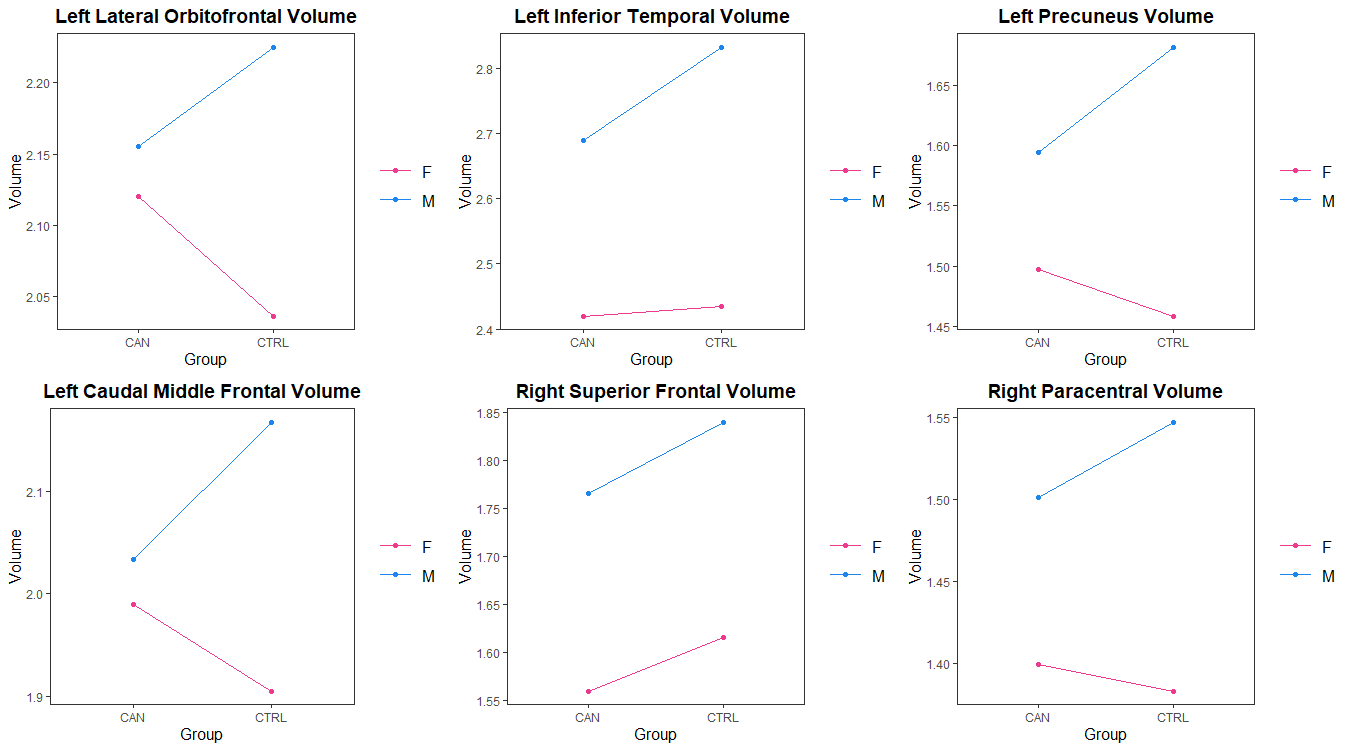 tSize (mm2)xyzcwpEffect SizeVolumeCannabis*Sex Finding	Left Lateral Orbitofrontal-3.99941.0-17.146-14.5.019-.29	Left Inferior Temporal-2.73960.3-49.5-20.4-32.2.017-.28	Left Precuneus-2.67857.3-8.6-50.446.4.034-.29	Left Caudal Middle Frontal-2.401468.9-331.552.3.0003-.27	Right Superior Frontal4.421407.713.918.557.3.001-.30	Right Paracentral3.191197.713.9-12.443.3.0047-.29VO2 Finding	Left Inferior Parietal5.211545.4-27-63.634.7.0001.37	Left Inferior Parietal4.311982.9-46.9-63.310.5.0001.32	Left Rostral Middle Frontal2.89843.9-30.946.611.7.039.27	Right Inferior Parietal 3.40898.645.1-5726.5.035.30	Right Fusiform3.111383.838.4-42-21.4.001.29	Right Precuneus3.06972.89.4-5447.9.02.29Cannabis*VO2 Finding	Left Superior Temporal-3.581906.8-58.8-21.9-2.3.0001-.30Neurocognitive MeasurerpVO2 Finding	Left CerebellumPASAT Total.37.001	Left Caudate.25.035	Left Inferior Parietal.24.036	Left Inferior Parietal (2).34.003	Right Fusiform.29.01Note: PASAT = Paced Auditory Serial Addition TaskNote: PASAT = Paced Auditory Serial Addition TaskNote: PASAT = Paced Auditory Serial Addition TaskNote: PASAT = Paced Auditory Serial Addition Task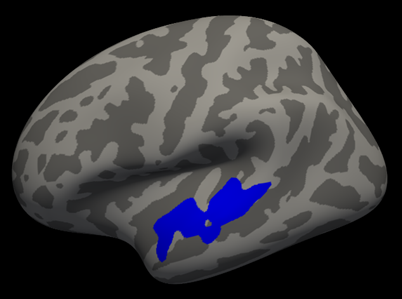 